This template has been created to help you indicate to the Sport and Recreation Alliance that your organisation has signed-up to the Code.  Once your organisation made the commitment to sign up please fill in the details below and return this form to: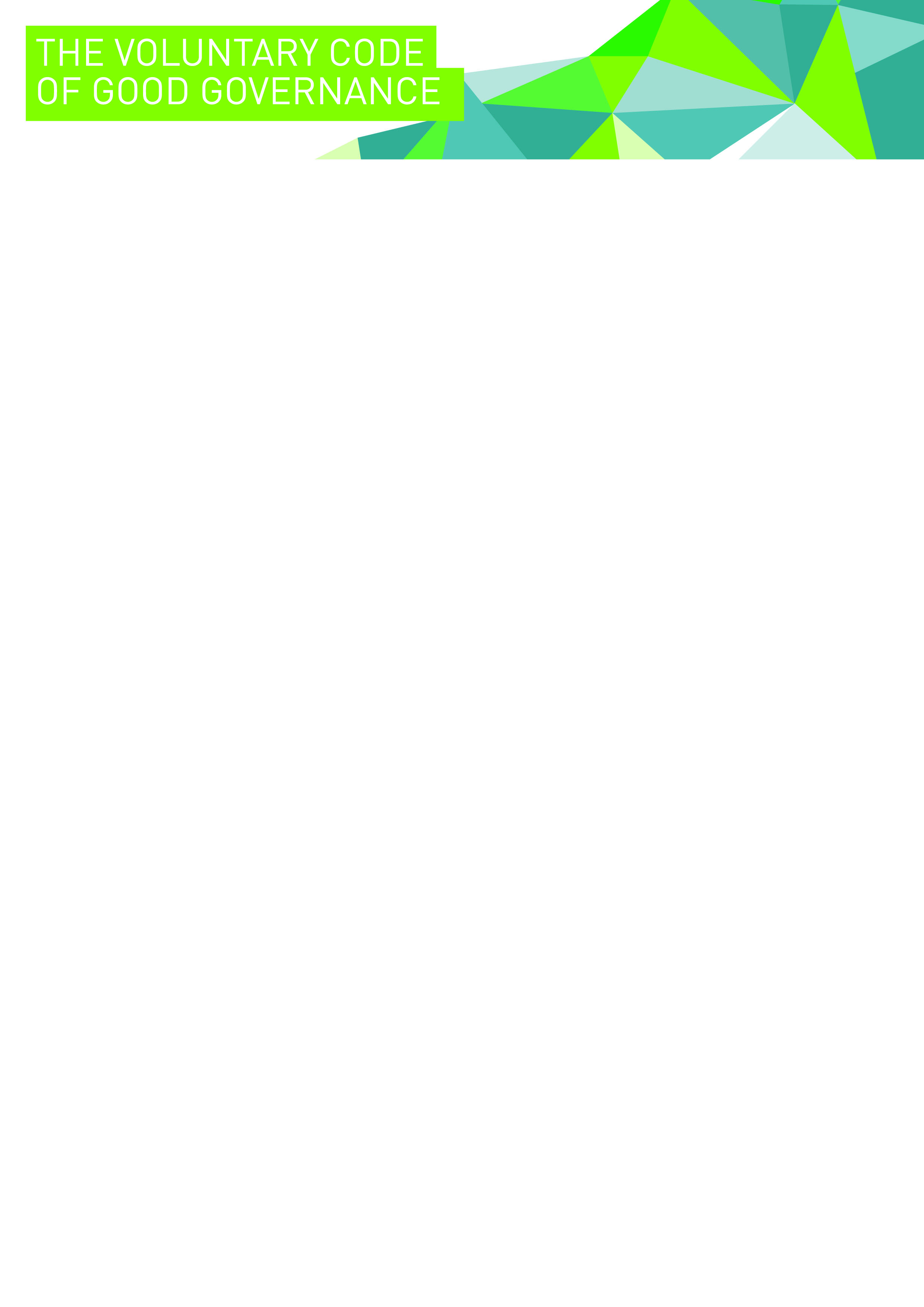 governance@sportandrecreation.org.uk or post it to Governance Team, Sport and Recreation Alliance, 4th Floor Burwood House, 14-16 Caxton Street, London, SW1H 0QTWe are writing to confirm that we have signed up to the Voluntary Code of Good Governance for the Sport and Recreation Sector.  We confirm we have undertaken the following:Please ensure all boxes are ticked	Discussed the Code at our Board meeting and achieved Board approval to sign-up to the Code and examine what the principles mean in our organisation.	Included the Code as an objective in our Strategic Plan	Selected an individual in our organisation to take responsibility for the CodeWe understand that by ticking the boxes above and returning this signed form, we are confirming our commitment to working on implementing the principles of the Code in a way that fits our organisation and to maintaining and improving good governance in our organisation.Name of Chair:…………………………………………………………………………………………..Signed:						Date:………………………………………………………………………………………….Name of Chief / Senior Executive:………………………………………………………………………………………….Signed:						Date:……………………………………………………………………Name of organisationAddressEmail ContactCode/governance contactContact details